Załącznik nr 1FORMULARZ OFERTOWYdo zapytania ofertowego nr 9/2023NA DOSTAWĘ MATERIAŁÓW DO MEMBRAN FILTRACYJNYCH Dane dotyczące Oferenta: Nazwa (firma) oraz adres...................................................................................................nr. tel:..................................................................................................NIP: .....................................................................................................REGON: ..............................................................................................Dane dotyczące Zamawiającego:				Napiferyn Biotech Spółka z ograniczoną odpowiedzialnościąul. Stanisława Dubois 114/11693-465 ŁódźNIP: 7272793774Oferujemy wykonanie całości przedmiotu zamówienia za cenę netto: ……........, a wraz z należnym podatkiem VAT w wysokości ..........% za cenę brutto:………… Oświadczamy, iż zapoznałem się z opisem przedmiotu zamówienia i wymogami Zamawiającego i nie wnoszę do nich żadnych zastrzeżeń.Oświadczamy, że niniejsza oferta jest ważna prze okres 90 dni, przy czym bieg terminu rozpoczyna się wraz z upływem terminu składania ofert.Do oceny zostaną dopuszczone tylko ci Oferenci, którzy wszystkie wymagane poniżej rubryki wypełnią TAK (w kolumnie D) oraz parametry i funkcjonalności będą spełniały wymagania zapytania ofertowego. 
UWAGA: zabrania się dokonywania zmian przez Oferentów w poniższej tabeli, w kolumnie: CECHA/ PARAMETR/ WŁAŚCIWOŚĆ oraz WARTOŚĆ/ SPEŁNIENIE WYMOGU/
Załącznikami do niniejszego formularza oferty stanowiącymi integralną część oferty są:………………………………………………………………………………………………………………………………………………………………Miejscowość ............................, dnia ....................................20.. roku.
........................................................................(pieczęć i podpis osoby uprawnionej doskładania oświadczeń woli w imieniu Wykonawcy)L.p.Przedmiot zamówienia, parametry wymaganeParametr wymaganyOpis parametrów oferowanychOpis parametrów oferowanychABCCD1Redukcja Triclamp z uszczelkami o obejmami wg rysunku: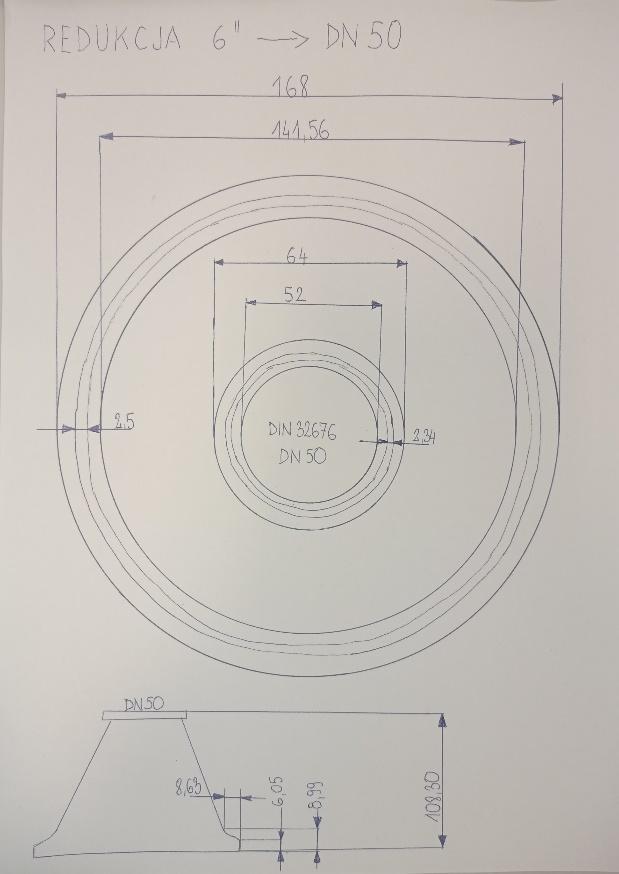 TAK2Redukcja dn 50-6” – 4 szt TAK3Obejma 6” – 4 sztTAK4Zaślepka 6” – 4 sztTAK5Uszczelka guma/silikon 6” – 4 sztTAK6Uszczelka teflonowa 6” – 4 sztTAK7Obejma dn 50 – 4 sztTAK8Zaślepka dn 50 – 4 sztTAK9Uszczelka guma/silikon dn 50 – 4 sztTAK10Uszczelka teflon dn 50 – 4 sztTAK